 Team Registration Form 2022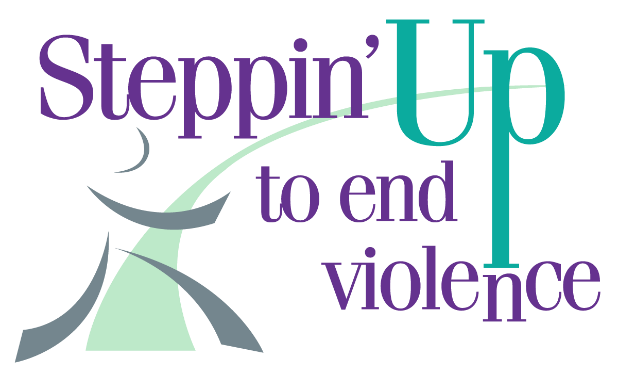 This optional form for Team Leaders is to help keep track of your team’s progress.  This is for your use; you do not need to turn this in to TPN.  Team Name:____________________________________________________ 	Team Leader’s Name:___________________________________________________________ Phone:___________________________________________________________ 	E-mail Address:_________________________________________________________________ Team Member Name Telephone E-mail Address Donations Raised Donations Raised Other Comments Cash/Check +  FirstGiving +   Outstanding Pledges =   Total Raised i.e. Jane Allison 542-xxxx walk@verizon.net 90.00 50.00 10.00 150.00 1. 2. 3. 4. 5. 6. 7. 8. 9. 10. MAKE CHECKS PAYABLE TO:  TURNING POINTS NETWORK OR TPN MAKE CHECKS PAYABLE TO:  TURNING POINTS NETWORK OR TPN                                                                           TOTAL: 